Kolekcja płyt z gresu porcelanowego EVO_2/E™ z oferty Libet – wszechstronność na każdym gruncieRóżnorodność i uniwersalność – tak najprościej, a zarazem najdokładniej można opisać nową kolekcję płyt z gresu porcelanowego EVO_2/E™ z oferty firmy Libet. Produkty z tej linii nadają się do zastosowania w każdej, nawet najbardziej wymagającej przestrzeni, dostępne są w różnych wariantach rozmiaru, koloru oraz struktury powierzchni, a do tego wyróżniają się doskonałymi parametrami technicznymi. Pod pojęciem „wszechstronności” kryje się jeszcze jedna kwestia – płyty z gresu porcelanowego mogą być układane na każdej powierzchni i niemal każdym dostępnym sposobem.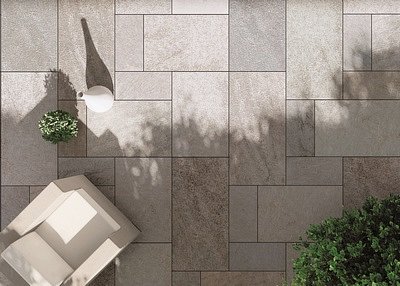 Żwir, trawa, beton lub piasek – na terenie jednej posesji zwykle spotkać można kilka różnych rodzajów podłoża. Dla właścicieli działki bardzo często jest to ogromny problem, ponieważ wiąże się on z czasochłonnymi i żmudnymi pracami przygotowawczymi, poprzedzającymi układanie wymarzonej nawierzchni. Co więcej, zróżnicowane podłoże ma duży wpływ na wybór materiału. Zdarza się bowiem, że upatrzony produkt nie może być montowany na danym gruncie lub też nie spełnia wymagań konkretnej przestrzeni. Sposobem na uniknięcie podobnych dylematów jest wybór EVO_2/E™ - unikalnego i niezwykle wszechstronnego gresu porcelanowego z najnowszej kolekcji Libet Ceramic. Produkty z tej linii wyróżniają się wyjątkową trwałością, są odporne na uszkodzenia, zaplamienia i upływ czasu, a do tego są antypoślizgowe i łatwe do utrzymania w czystości. Wykorzystać je można niemal wszędzie: na ścianach, schodach, chodnikach i ogrodowych ścieżkach, elewacjach a także wokół i w basenie. Niezwykle istotne jest również, że wykonane z gresu porcelanowego płyty EVO_2/E™ można montować na każdym rodzaju podłoża, praktycznie wszystkimi znanymi metodami. Mogą być one swobodnie układane na gruncie, klejone na odpowiednio przygotowanej sztywnej powierzchni lub też szybko i wygodnie montowane na wspornikach. Wybór metody zależy od indywidualnych preferencji użytkownika, jednak w przypadku trudnego podłoża nie warto ryzykować i najlepiej zaufać podpowiedziom ekspertów.Nowy wymiar montażuWysoka odporność na obciążenia, zarysowania, zaplamienia i zmienne temperatury to czynniki, które sprawiają, że płyty EVO_2/E™ doskonale sprawdzają się w miejscach szczególnie narażonych na duże obciążenia i znaczne natężenie ruchu. W przypadku publicznych i prywatnych placów, parkingów czy podjazdów do garażu, najlepiej zdecydować się na montaż płyt przy użyciu kleju do sztywnych ustabilizowanych powierzchni. Taka metoda gwarantuje najwyższą odporność nawierzchni i minimalizuje powstawanie ubytków czy uszkodzeń na powierzchni płyt. Sposób „mokry” polecany jest również do montażu płyt na ścianach, schodach lub wokół i w basenie. Co ciekawe, w przypadku pionowych płaszczyzn dobrą alternatywą jest montaż elementów z gresu porcelanowego bez użycia kleju, jako tzw. fasady wentylowane.Z kolei w przypadku „miękkiego” podłoża, np. murawy, piasku czy żwiru warto zdecydować się na jeszcze inne rozwiązanie - układanie płyt Libet Ceramic bezpośrednio na gruncie. Dzięki temu ogrodowe ścieżki czy posadzka w altanie zyskają na oryginalności, a dodatkowo nie zaburzą naturalnego charakteru roślinności. Montaż płyt EVO_2/E™ bezpośrednio na żwirze lub piasku, czyli w miejscach, w których tradycyjny sposób „mokry” jest niewykonalny, umożliwia prawidłowy odpływ wody do gruntu i pozwala na zachowanie pierwotnej wizji przestrzeni. Ostatnim, a zarazem najciekawszym i najbardziej uniwersalnym sposobem na uzyskanie idealnej nawierzchni z płyt EVO_2/E™ jest montaż na wspornikach, czyli tzw. technologia tarasu wentylowanego. Metoda ta wykorzystuje system podłóg podniesionych, a najczęściej stosowana jest na przydomowych tarasach i balkonach. Największymi zaletami montażu na wspornikach są: proste prace przygotowawcze, zapewnienie dobrego odpływu wody do gruntu, lekkość konstrukcji i dobre odprowadzanie ciepła, a także możliwość poprowadzenia pod płytami różnego typu instalacji oraz bardzo długa trwałość takiego rozwiązania. We wszystkich sposobach montażu „na sucho” ogromne znaczenie ma fakt, że nieprzytwierdzone sztywno do podłoża płyty można swobodnie podnosić, przekładać lub też – w razie potrzeby - całkowicie zdemontować.Więcej przydatnych informacji na temat montażu gresów z kolekcji EVO_2/E™ na wspornikach znajdziecie w filmie: https://www.youtube.com/watch?v=9KdGQR3Jcns, natomiast po porady, jak można ułożyć je na trawie zapraszamy tutaj: https://www.youtube.com/watch?v=xtabpy1vLe8&feature=youtu.beWięcej informacji na temat produktów z kolekcji EVO_2/E™ znaleźć można na stronie www.libet.pl oraz www.ceramic.libet.pl.Libet S.A. to lider w segmencie kostek Premium i innych betonowych materiałów nawierzchniowych na polskim rynku. Pełniąc rolę trendesettera wyznacza kierunki rozwoju rynku. Produkty sygnowane marką Libet wyróżniają się nie tylko doskonałymi parametrami technicznymi, ale również innowacyjnością i ciekawym wzornictwem. W równym stopniu stają się ozdobą posesji prywatnych, jak i przestrzeni publicznych. Wysoki poziom jakościowy i estetyczny wyrobów wrocławskiej firmy jest zasługą m.in. nowoczesnego parku maszynowego oraz wykorzystywania najnowszych technologii i odpowiednio selekcjonowanych surowców. Swój udział mają w tym także laboratoria, istniejące przy każdym z 15 zakładów produkcyjnych, które nadzorują przebieg procesu produkcji, wdrażają nowe procedury i pracują nad własnymi, nowatorskimi rozwiązaniami.Libet S.A.ul. Powstańców Śląskich 553-332 WrocławDział Obsługi Klienta - infolinia: 801 542 381www.libet.plhttps://www.facebook.com/RozmowyNaTarasie